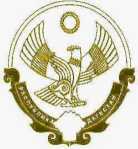 РЕСПУЛИКА ДАГЕСТАН Муниципальное казенное общеобразовательное учреждение."Хучадинская ООШ"368437 Шамильский район,с.Хучада      эл.п. huchada-ooch05.ru@mail.ru  тел. +7(963)410-26-25 -------------------------------------------------------------------------------------------------------------------------------------------------------------------------------15.06.2020	№	16ПРИКАЗО выдаче аттестатов об основном общем образованииНа основании Постановления Правительства от 10.06.2020 № 842 «Об особенностях проведения государственной итоговой аттестации по образовательным программам основного общего и среднего общего образования и вступительных испытаний при приеме на обучение по программам бакалавриата и программам специалитета в 2020 году», пункта 1 части 1 статьи 61 Федерального закона от 29.12.2012 № 273-ФЗ «Об образовании в Российской Федерации», приказа Минпросвещения России от 11.06.2020 № 295 «Об особенностях заполнения и выдачи аттестатов об основном общем и среднем общем образовании в 2020 году», решения педагогического совета МКОУ «Хучадинская ООШ» (протокол №	7 от 15.06.2020) и приказом МКОУ «Хучадинская ООШ» от 12.06.2020 г. № 122 «О признании в 2019-2020 учебном году результатов промежуточной аттестации за 9 класс результатами государственной итоговой аттестации в МКОУ «Хучадинская ООШ»,ПРИКАЗЫВАЮ:Считать завершившим обучение по образовательным программам основного общего образования обучающихся 9-х классов по списку согласно Приложению №1.Выдать аттестаты об основном общем образовании и приложения к ним обучающимся 9-х классов, успешно выдержавшим ГИА-9 2020 года.Выдать аттестаты с отличием и приложения к ним обучающимся 9-х классов, успешно выдержавшим ГИА-9 2020 года и имеющим итоговые годовые отметки «отлично» по всем предметам учебного плана основного общего образования, согласно Приложению №2.Отчислить обучающихся 9-х классов в связи с завершением обучения по программам основного общего образования по списку согласно Приложению №1.Заместителю директора по УВР Ибрагимовой Х.А.:запросить у выпускников, указанных в пункте 1 настоящего приказа, заявления на пересылку аттестатов почтовым отправлением в срок до 16.06.2020, в случае, если выпускники не могут получить аттестаты лично;организовать отправку аттестатов об основном общем образовании, в том числе аттестатов с отличием, заказным почтовым отправлением с уведомлением о вручении на основании заявлений выпускников в срок до 18.06.2020г.Контроль исполнения настоящего приказа оставляю за собой.Директор                                                            Гасанов М.Г.Список обучающихся 9-х классов№ п/пклассФИОДата рождения1.2.3.4.5.6.7.8.9.10.11.12.13.14.15.16.17.18.19.20.21.22.23.24.25.26.27.28.29.30.